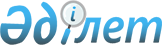 Сатып алынатын ауыл шаруашылығы өнімдерінің тереңдете өңдеп өнім өндіруі үшін бірлігіне арналған субсидиялар нормативін бекіту туралы
					
			Күшін жойған
			
			
		
					Қарағанды облысының әкімдігінің 2019 жылғы 23 мамырдағы № 31/01 қаулысы. Қарағанды облысының Әділет департаментінде 2019 жылғы 27 мамырда № 5365 болып тіркелді. Күші жойылды - Қарағанды облысының әкімдігінің 2020 жылғы 26 наурыздағы № 18/03 қаулысымен
      Ескерту. Күші жойылды - Қарағанды облысының әкімдігінің 26.03.2020 № 18/03 (алғашқы ресми жарияланған күннен бастап қолданысқа енгізіледі) қаулысымен.
      Қазақстан Республикасының 2001 жылғы 23 қаңтардағы "Қазақстан Республикасындағы жергілікті мемлекеттік басқару және өзін-өзі басқару туралы" , 2005 жылғы 8 шілдедегі "Агроөнеркәсіптік кешенді және ауылдық аумақтарды дамытуды мемлекеттік реттеу туралы" заңдарына, Қазақстан Республикасы Ауыл шаруашылығы министрінің 2014 жылғы 26 қарашадағы № 3-2/615 "Өңдеуші кәсіпорындардың ауылшаруашылық өнімін тереңдете өңдеп өнім өндіруі үшін оны сатып алу шығындарын субсидиялау қағидаларын бекіту туралы" бұйрығына сәйкес (нормативтік құқықтық актілерді мемлекеттік тіркеу тізілімінде № 10087 болып тіркелген) Қарағанды облысының әкімдігі ҚАУЛЫ ЕТЕДІ:
      1. Осы қаулының қосымшасына сәйкес сатып алынатын ауыл шаруашылығы өнімдерінің тереңдете өңдеп өнім өндіруі үшін бірлігіне арналған субсидиялар нормативі бекітілсін.
      2. Қарағанды облысы әкімдігінің 2017 жылғы 30 мамырдағы № 32/03 "Сатып алынатын ауыл шаруашылығы өнімдерінің бірлігіне субсидия нормативін бекіту туралы" (Нормативтік құқықтық актілерді мемлекеттік тіркеу тізілімінде № 4277 болып тіркелген, 2017 жылғы 19 маусымдағы электрондық түрде Қазақстан Республикасы Нормативтік құқықтық актілерінің эталондық бақылау банкінде, 2017 жылғы 17 маусымдағы № 67 (22180) "Индустриальная Караганда" және 2017 жылғы 17 маусымдағы № 66 (22373) "Орталық Қазақстан" газеттерінде жарияланған) қаулысының күші жойылды деп танылсын.
      3. Осы қаулының орындалуын бақылау облыс әкімінің жетекшілік жасайтын орынбасарына жүктелсін.
      4. "Сатып алынатын ауыл шаруашылығы өнімдерінің тереңдете өңдеп өнім өндіруі үшін бірлігіне арналған субсидиялар нормативін бекіту туралы" қаулы алғашқы ресми жарияланған күннен бастап қолданысқа енгізіледі. Сатып алынатын ауыл шаруашылығы өнімдерінің тереңдете өңдеп өнім өндіруі үшін бірлігіне арналған субсидиялар нормативі
					© 2012. Қазақстан Республикасы Әділет министрлігінің «Қазақстан Республикасының Заңнама және құқықтық ақпарат институты» ШЖҚ РМК
				
      Қарағанды облысының әкімі

Е. Қошанов
Қарағанды облысы әкімдігінің
2019 жылғы "____" ______________
№ _____ қаулысына қосымша
Ауыл шаруашылығы өнімдерінің атауы
Тереңдете өңделген өнімдердің атауы
Соңғы өнімді бастапқыға айналдыру субсидия нормативі теңге/литр, теңге/килограмм
1
2
3
Сүт
Сары май
30,0